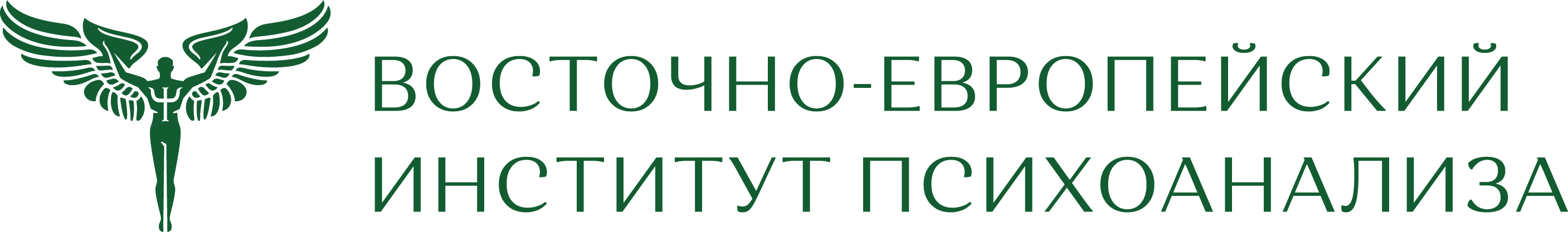 Памятка для студентов и выпускниково стажировках и возможностях трудоустройстваМногие студенты, а также выпускники института задаются вопросами, как и с чего начать свою практику, куда пойти, в какую организацию обратиться, чтобы получить опыт работы в психологической сфере и личного взаимодействия с субъектом, нуждающимся в психологической помощи.Как правило, работа в психологической или волонтерской организации начинается с неоплачиваемой стажировки или консультирования на телефоне доверия. Во многих местах после прохождения стажировок, тренингов и собеседований, а также при искреннем желании участвовать в работе организации возможно трудоустройство. Все эти нюансы уточняйте при знакомстве с работой конкретного центра.Делимся контактами, которые мы собрали совместно с преподавателями и друзьями института.Работа на телефоне доверия:«Институт недискриминационных гендерных отношений» (ИНГО). Кризисный центр для женщин (психологическое сопровождение женщин, столкнувшихся с насилием): https://crisiscenter.ru/volunteer/ Кризисный центр «812» (оказание психологической поддержки и экстренной психологической помощи): https://812center.ru/ «Помощь уставшим мамам» (горячая линия поддержки матерей и беременных женщин): https://vk.com/mom4mom Участие в волонтерских проектах:«Антон тут рядом» (помощь детям и взрослым с аутизмом): http://outfundspb.ru/wp/анкета-волонтера/ Благотворительная организация «Каритас» (социальный подростковый клуб, центры поддержки семьи, пожилых людей, детей-инвалидов): http://www.caritas-spb.org.ru/help/for-volunteers/work-for-volunteers Благотворительный центр «Перспективы» (помощь детям и взрослым с ограниченными возможностями и нарушениями развития): http://www.perspektivy.ru/volunteer/ Благотворительная общественная организация «Мята» (образование и профориентация для детей в трудной жизненной ситуации): https://justmint.ru/АНО «Партнерство каждому ребенку» (социально-психологическая помощь детям, находящимся под угрозой утраты попечения родителей или оставшимся без попечения родителей): https://p4ec.ru/«Ночлежка» (благотворительная организация, помогающая бездомным людям): https://homeless.ru/job/ Психологическая служба ЛГБТ-организации «Выход»: http://comingoutspb.com/programmy/psikhologicheskaya-sluzhba/o-programme/ Центр социальной поддержки «Альтернатива насилию» («Мужчины XXI века»): http://men21.ru/ru/page/praktika-dlya-studentov-i-volonterovСтажировки и работа в психологических центрах:Городской центр социальных программ и профилактики асоциальных явлений среди молодежи «Контакт» (служба медиации, служба профилактики асоциального поведения, центр прикладных исследований): https://profcenter.spb.ru/о-нас/вакансии/ Начало собственной практики:St. Petersburg Psychologist (аренда кабинетов для начинающих практику психологов и психоаналитиков): http://www.psy-office.com/ Информация будет обновляться и дополняться. Если у вас есть предложения, как можно расширить этот список, пишите руководителям сообщества СНО ВЕИП (https://vk.com/sno_veip).Материал подготовили:Вероника Валерьевна Беркутова,Елена Юрьевна Саврацкая,Анастасия Борисовна Шарова